                           YOZGAT BOZOK ÜNİVERSİTESİ                  TÜRKÇE ÖĞRETİMİ UYGULAMA VE ARAŞTIRMA MERKEZİBOZOK TÖMER 2022-2023 AKADEMİK YILI23.09.2022 TARİHLİ I. TÜRKÇE SEVİYE BELİRLEME / MUAFİYET SINAVI SONUÇLARIS.N.ADI SOYADIPUANSEVİYESINAV SONUCUABDELRAHMAN MAHMOUD30,00-TÖMER’E DEVAM EDECEKABDIRAHMAAN ABDULKADIR FARAH70,75C1BAŞARILI FAKÜLTEYGİDECEKABDISAMAD AHMED SAED 70,75C1BAŞARILIABDISHAKUR ALAMAGAN50,00-TÖMER’E DEVAM EDECEKABDULATEEF IBRAHEEM YAQOOBALRASHID70,75C1BAŞARILIABDULLAH İBRAHIM 42,75A1TÖMER’E BAŞLAYACAKABDULLAHEL HALEF38,00A1TÖMER’E BAŞLAYACAKABDULRAHMAN SAAD M.GHAZI MOHAMMED33,75-TÖMER’E DEVAM EDECEKABSHIR MOHAMED ABDULLAHI32,50-TÖMER’E DEVAM EDECEKAHMED TALED MOHAMED TALEB30,75-TÖMER’E DEVAM EDECEKAİSHAN AHMADOVA77,25C1BAŞARILIAMELIA DUSAROVA96,25C1BAŞARILIAMINADALILI84,75C1BAŞARILIAMIN MOHAMED ABDULKADIR 37,50-TÖMER’E DEVAM EDECEKANAS ALABDULLAH42,50A1TÖMER’E BAŞLAYACAKAWA BAMBA35,00-TÖMER’E DEVAM EDECEKAYAZHAN KARIMBERDIYEVA 70,00C1BAŞARILIAYÉ MARIAM KOUASSI 50,75-TÖMER’E DEVAM EDECEKAYGÜL MAMMADOVA81,25C1BAŞARILIAYTAC XANBALAYEVA79,50C1BAŞARILIBAKARY BATHILY 56,25-TÖMER’E DEVAM EDECEKBOUREMA TRAORÉ 58,25-TÖMER’E DEVAM EDECEKBÜŞRA EL HASAN43,25A1TÖMER’E BAŞLAYACAKDANA JAWAD KADHIM 83,25C1BAŞARILIDHUHA FIRAS SHAYEAAL-BAIDHANI78,25C1 BAŞABAŞARILIDIALIA FILY KONATÉ 57,00-TÖMER’E DEVAM EDECEKDIANA IMASHEVA70,75C1BAŞARILIEKHLAS HUSNAM JASIMALBAYATI36,50A1TÖMER’E BAŞLAYACAKELTRAFE ADAM 70,00C1BAŞARILIELVIN AĞAYEV47,50A1TÖMER’E BAŞLAYACAKFATIHA ICHTARIR 40,00-TÖMER’E DEVAM EDECEKFATIMA EZZAHRA TAMARY63,75-TÖMER’E DEVAM EDECEKFATIMA NASR AL-ZAEEM 51,25A2TÖMER’E BAŞLAYACAKFAYSAL ABDIRAHMAN NURANI70,25C1BAŞARILIGULNUR SADIKHOVA90,75C1BAŞARILIGÜLAY KAYA85,25C1BAŞARILIHAJA TRAWALLY61,75-TÖMER’E DEVAM EDECEKHALIL ALAKIŞ36,75A1TÖMER’E BAŞLAYACAKHANYE81,00C1BAŞARILIHAZEM DAHAN 70,25C1BAŞARILIHERITH JEAN JOËLLE TEHE 51,75-TÖMER’E DEVAM EDECEKHUSEYIN AZIZOV85,25C1BAŞARILIISMAYIL CABBAROV89,00C1BAŞARILIİBRAHIM THIAM 74,50C1BAŞARILIISLAM ISMAYILOV80,50C1BAŞARILIJAMAL ALOMAR70,50C1BAŞARILIJAWAD LMARKHİ62,50-TÖMER’E DEVAM EDECEKKEVSERKARAHASAN89,00C1BAŞARILIKHALED DABOUL 27,50A1TÖMER’E BAŞLAYACAKMAHAMADOU ALPHA BAH33,75-TÖMER’E DEVAM EDECEKMAHAMADOU DEMBELE 77,50C1BAŞARILIMAÏMOUNA DIABI 47,50-TÖMER’E DEVAM EDECEKMARIAM DJIGUIBA 58,75-TÖMER’E DEVAM EDECEKMARYAM RAFEA ABDULKAREEM72,50C1BAŞARILIMODIBO NIANG 62,50-TÖMER’E DEVAM EDECEKMOHAMED IBRAHIM ABDULAHI35,00-TÖMER’E DEVAM EDECEKMOHAMED SAID SALAD49,75-TÖMER’E DEVAM EDECEKMOUAYAD ALAKRAMI 48,75-TÖMER’E DEVAM EDECEKMOUBARACK ADAMOU DJEIDO ISSA59,25-TÖMER’E DEVAM EDECEKMUHAMMADABDULLAH BHATTİ51,00-TÖMER’E DEVAM EDECEKMUHAMMED ALHALAK38,75A1TÖMER’E BAŞLAYACAKMUHAMMED CALKAMA 75,00C1BAŞARILIMUHAMMED MECID ELBEKRI77,50C1BAŞARILIMUHAMMET TELLAWI55,00-TÖMER’E DEVAM EDECEKMUHSIN ABUKAR SALAD70,25C1BAŞARILIMUNA AHMED HASHI70,00C1BAŞARILIMUSTAFA LEILA38,75-TÖMER’E DEVAM EDECEKNASRELDIN MOHAMEDSAMI62,50-TÖMER’E DEVAM EDECEKNAVID SAHEBI DALIR72,50C1BAŞARILINAZERKE KABYL70,25C1BAŞARILINIAMA DIAKITÉ 70,50C1BAŞARILIQALI FEISAL48,75-TÖMER’E DEVAM EDECEKRABIA İNAN88,25C1BAŞARILIRAHAF DAHAN72,75C1BAŞARILIRAHMA MUSTAFA ABDI52,50-TÖMER’E DEVAM EDECEKRAHMAN SAFARAOV51,25-TÖMER’E DEVAM EDECEKROBLE MOHAMED HUSSİN48,75-TÖMER’E DEVAM EDECEKSALIF KAMISSOKO 70,25C1BAŞARILISARAH RAFEA ABDULKAREEM 79,50C1BAŞARILISELMAN ALMUSTAFA 60,00B1TÖMER’E BAŞLAYACAKSIMA HUSEYNOVA80,00C1BAŞARILISOULEYMANE DANİOGO 53,00-TÖMER’E DEVAM EDECEKSULAIMAN FIRAS AAKEFALSQRASADON55,00-TÖMER’E DEVAM EDECEKSÜREYYA İNAN96,25C1BAŞARILITAIMAANASSRA86,75C1BAŞARILITHABIT ABDIAZIZ SHEIKH HUSSEIN70,50C1BAŞARILITIDIANE KONATÉ57,50-TÖMER’E DEVAM EDECEKVÜGARABDÜLAZİMOV76,25C1BAŞARILIYAMAMAH HUSSEIN AHMED AL-QAYSI49,50A2TÖMER’E BAŞLAYACAKYASSIR BOUHAMIDI44,50-TÖMER’E DEVAM EDECEKYOUSEFBARADEI70,75C1BAŞARILIYOUSSOUF ZANKÈ COULIBALY 64,25-TÖMER’E DEVAM EDECEK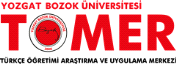 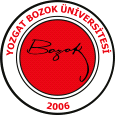 